Tekuteku JApAnese study mateいろいろな　　 - Various numbersCheck!つぎ　の　ひらがな　を　すうじ　に　してください。-Please write the following Hiragana in Numerals.じゅう　(        )さん　じゅう　いち　(        )なな　ひゃく　にはっぴゃく　にじゅう　よん　(        )きゅう　じゅう　なな　(        )CHECK!つぎ　の　すうじ　を　ひらがな　に　してください。Please write the following numbers in hiragana.75　(        )601　(        )47	　(        )356	　(        )SHOP NAME AND THINGSどこ　で　いますか？ - where do we buy? パンくつカメラパソコン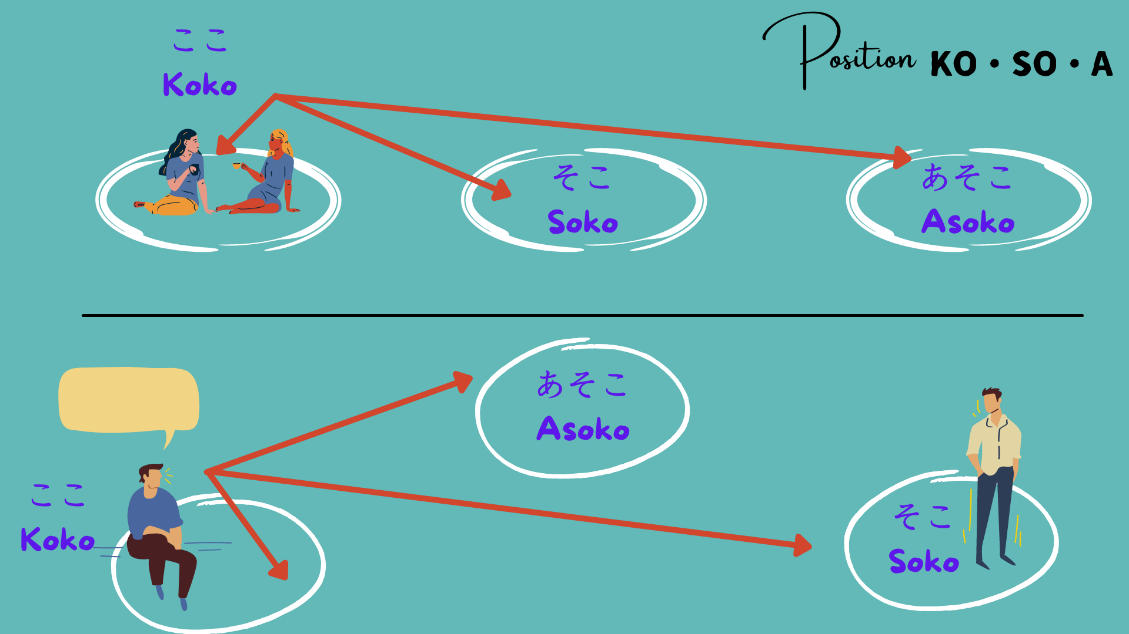 の – Today’s conversationYou are in the Supermarket.マルコ : すみません。　パン　は　どこですか？      　 Sumimasen. Pan wa doko desuka. : 　パン　は　あそこ　ですよ。        Pan wa asoko desu yo.マルコ : あ、ありがとうございます。        A, Arigatougozaimasu.\